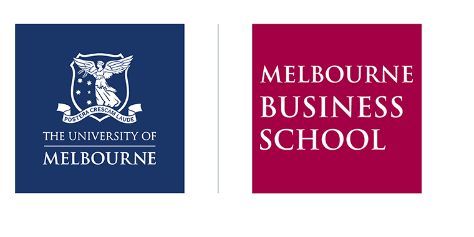 Student to completePlease describe the placement or project opportunity that you have sourced.Have you researched your proposed host organisations’ profile/ reputation? Can you provide evidence that it aligns with University of Melbourne’s values, policies and practices? 
Please describe what tasks and duties you will be undertaking.
Please explain how the placement you hope to gain is relevant to your degree/major and how it will enhance your learning.In this section you should list the name of the opportunity (position title), information about: the project or program you will be working on and which department or team you will be in.In this section you should provide links (or add to the end of this form any documents) that demonstrate your proposed host organisation is a reputable one. In this section you should list or describe the tasks and duties which will be assigned to you.In this section you will need to describe how the placement will relate to your course or major.